Klasa:VIIaCzas: 23.03 - 27.03Nauczyciel: Edyta KazimierczykLekcja            Data: 23.03.2020Temat : Ćwiczenia utrwalająceNaCoBeZu:( cel zajęć):* utrwalenie wiadomości z działu 3*rozszerzenie słownictwaKochani uczniowie,proszę o wykonanie poniższych zadań w zeszycie przedmiotowym.Zadania te są zadaniami utrwalającymi waszą wiedzę z działu 3. Myślę, że nie będziecie mieli z tymi zadaniami problemów. Przy każdym zadaniu widoczny jest mój komentarz.W razie pytań i wątpliwości proszę Was kontaktuje się ze mną pod adresem e-mailowaym : n.zdalna.ek@gmail.com1)Wpisz właściwe pojęcie nadrzędne. Dwa pojęcia zostały podane dodatkowo.Zadanie to polega na nadaniu nagłówka do danych słówek. Zróbmy wspólnie rubrykę pierwsza: Papagei, Lówe,Kaninchen ( są to nazwy zwierząt - pasującym jest określenie Tiere czyli zwierzęta). W ten sposób wykonujemy trzy pozostałe rubryki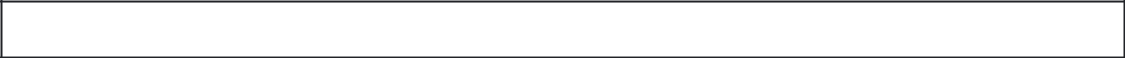 Charakter • Hobbys • Fremdsprachen • Aussehen • Farben • Tiere2)Uzupełnij zdania podanymi poniżej czasownikami, w odpowiedniej formie.Zadanie polega na wybraniu czasownika z tabelki:lesen  - czytaćsehen - widziećsprechen - mówićfahren - jechaćessen  - jeśćNastępnie po wybraniu naszym zadaniem jest wpisanie czasownika w odpowiedniej formie. Co to oznacza? Musze wybrany czasownik odmienić. Zróbmy wspólnie przykład 1.Lars...............sehr gern Spaghetti.  - Lars .....bardzo chętnie Spaghetti.  ( Odpowiednim dla tego zdania czasownikiem będzie czasownik jeść : essen). Teraz odmieniamy : Lars - to imię a więc trzecia osoba liczby pojednynczej ( on) Lars isst....Odmiany wszystkich czasowników są w zeszycie przedmiotowym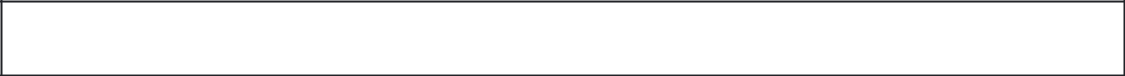 lesen • sehen • sprechen • fahren • essenLars _______isst______ sehr gern Spaghetti.Mein Opa _____________ viele Bücher.Meine Eltern _____________ Deutsch und Englisch.Ihr _____________ sehr gut Ski.Mein Bruder _____________ gern Filme.3)Wybierz poprawną odpowiedź. Zaznacz: A, B lub C.Reakcje językowe. W jaki sposób zareagujesz. Zróbmy wspólnie przykład 1. Pytanie brzmi: Czy jeździsz chętnie rowerem?a. Tak, jazda rowerem to mój ulubiony sportb.Tak, ja jeżdze roweremc.Nie my nie jeździmy  chętnie roweremPrawidłowa odpowiedź : AKluczową rolę w pytaniu odgrywa słówko : gern Czy jeżdzisz chętnie rowerem?1. Fährst du gern Rad?A. Ja, Radfahren ist mein Lieblingssport.B. Ja, ich fahre Rad.C. Nein, wir fahren nicht gern Rad.2. Hast du Geschwister?A. Ja, ich bin Einzelkind.B. Nein, ich habe eine Schwester.C. Ja, ich habe einen Bruder.3. Was mag dein Vater?A. Ihr Hobby ist Fotografieren.B. Er macht nicht gern Musik.C. Sein Hobby ist Sport.4. Wie sieht deine Katze aus?A. Sie ist schwarz und klein.B. Sie ist ordentlich.C. Sie mag Milch.4) Uzupełnj zdania, wpisując w każdą lukę A i B we właściwej kolejności.Tutaj ciekawe zadanie polegające na wybraniu właściwej odpowiedzi zgodnej z sensem zdania pod względem gramatycznym i logicznym. Podobne zdania były na kartach pracy.Opisze kolejno przykłady:1) użycie Akkusativu2)Dobry wybór czasownika3)przyimek / użycie w zwrotach : W weekend, w wakacje4)zwroty : pracować jako/ grać na danym instrumencie5)Uzupełnij właściwie zdania, wpisując literę: A, B lub C.Zadanie całe na Akkusativ. Tableka w zeszycie . Biernik niemiecki zmienia tylko swoją formę w rodzaju męskim z ein na einen. Pozostałe rodzaję są bez zmian. Liczna mnoga nie posiada rodzajnika nieokreślonego.Poniżej tabelka, która nam pomoże w rozwiązaniu. Na zielono : rodzajnik określony, na czerwono: rodzajnik nieokreślony a na fioletowo : przeczeniaZróbmy wspólnie przykład 1.Ja mam papugę i zółwia. ( Mam : kogo? co? - czyli Akkusativ. Rodzaje rzeczowników: der Papagei oraz die Schildkróte) a z rodzajnikiem nieokreślonym ein Papagei und eine Schildkróte. Strzałkami zaznaczyłam Wam rodzaj rzeczowników. Teraz te rzeczowniki musze użyć w bierniku. Nie moge powiedzieć zdania: Ja mam papuga. Prawidłowym będzie zdanie : ja mam papugę.Nasz rodzajnik ein zmienił się na einen Papagei. A w przypadku żółwia : eine Schildkróte zostawiamy : eine Schildkróte.A. ein … ein	B. kein … kein	C. eine … einen6) Zaznacz poprawną formę czasownika.Zadanie to polega na wybraniu właściwego czasownika. Odmiana czasowników jest w zeszycie.Julia isst / esst sehr gern Pizza.Meine Oma lest / liest viele Bücher.Fährt / Fahrt ihr gut Ski?Wer sieht / seht gern Filme?Sprichst / Spricht du Deutsch?Meine Katze schlaft / schläft viel.Klasa:VIIaCzas: 23.03 - 27.03Przedmiot : język niemieckiNauczyciel: Edyta KazimierczykLekcja            Data: 27.03.2020Temat : Test sprawdzający NaCoBeZu:( cel zajęć):* sprawdzenie wiadomości z działu* sprawdzenie stopnia opanowania treści z działu 3Kochani uczniowie,jesteście wspaniali, że tak szybko rozwiązuje zadania z języka niemieckiego. Cieszę się, że polubiliście język niemiecki.Na dzień dzisiejszy przygotowałam dla Was test. Tutaj podam Wam kilka podpowiedzi do poszczególnych zadań z testu, co z pewnością ułatwi Wam rozwiązanie. Test znajduje się pod linkiem:https://drive.google.com/file/d/1z8Q-CpLJTduO6Y0NMxHEqSXFy4iYlpGL/viewOdpowiedzi proszę przysyłać mi na email: n.zdalna.ek@gmail.com ( do 2 kwietnia włącznie)Oto moje podpowiedzi do poszczególnych zadań: Zadanie 1Po przeczytaniu tekstu prześlij mi odpowiedzi czy jest dane zdanie/stwierdzenie prawdą( zaznaczasz R - richtig) czy też fałszem ( zaznaczasz F - falsch)np.1.R2.F    (tylko dla przykładu podałam jak ma to wyglądać. To się są odpowiedzi).Zadanie2Umieszczone zostały 4 pytania a tylko 3 odpowiedzi. Wybieramy prawidłowe rozwiązanie i przesyłamy.Przykład :1 - c2 - aZadanie 3Wstaw brakujące końcówki. Musisz skupić się na odmianie czasownika. Pamiętasz końcówki? Schematy odmian czasownika są w zeszycie.Przykłąd 1. - st, 2. - eZadanie 4Krzyżówka. Należy rozwiązać krzyżówkę, która została utworzona na bazie nazw członków rodziny. Tutaj przypomnienie : babcia – die Omababcia – die Großmutterbrat – der Bruderciocia – die Tantecórka – die Tochterdziadek – der Großvaterdziadek – der Opadziadkowie – die Großelterndziecko – das Kind, -erkuzyn – der Cousinkuzynka – die Cousinematka – die Muttermąż – der Mann, der Ehemannojciec – der Vaterrodzeństwo – die Geschwisterrodzice – die Elternsiostra – die Schwestersyn – der Sohnwnuczka – die Enkelinwnuk – der Enkelwujek – der Onkelżona – die Frau, die EhefrauRozwiązujemy wspólnie przykład 1.........................+ der Vater = Die Eltern........................+tata = rodzice. Rozwiązaniem jest wyraz mama. Prawda, że proste :)Do mnie przesyłacie w formie1. die Mutter2.3.4.5.Rozwiązanie: ......................................................Zadanie 5 Wpisz prawidłowy czasownik z ramki. Czasowniki zostały już odmienione.Przykład;1; schlȁft2.Zadanie 6Zaznacz jedno zdanie, które nie pasuje do reszty!Sposród podanych niżej odpowiedzi jedno zdanie nie pasuje to pozostałych. Przykłąd'1. CBardzo proszę o podpisanie każdego e-maila.W razie pytań i wątpliwości proszę Was kontaktuje się ze mną pod adresem e-mailowym : n.zdalna.ek@gmail.com1.2.3.4.Papageibraune AugenEnglischgrünLöwegroßDeutschweißKaninchenschönSpanischgelb1.Sven hat einen ___ und eine ___.Sven hat einen ___ und eine ___.A. BruderA. BruderB. Schwester2.Meine Freundin ___ gern Bücher und ___ gern Rad.Meine Freundin ___ gern Bücher und ___ gern Rad.A. fährtA. fährtB. liest3.Er besucht seine Freunde ___ Wochenende und ___ Sommerferien.Er besucht seine Freunde ___ Wochenende und ___ Sommerferien.A. in denA. in denB. am4.Sie arbeitet als ___ und spielt ___.Sie arbeitet als ___ und spielt ___.A. MusikerinA. MusikerinB. Geigemfnm/f/nNominativDer/ein/keinDie/eine/keineDas/ein/keinDie/-/keineAkkusativDen/einen/keinenDie/eine/keineDas/ein/keinDie/-/keine1.:) Ich habe ____ Papagei und ____ Schildkröte.:) Ich habe ____ Papagei und ____ Schildkröte.:) Ich habe ____ Papagei und ____ Schildkröte.:) Ich habe ____ Papagei und ____ Schildkröte.A. einen … eineA. einen … eineB. eine … einenB. eine … einenC. ein … eine2.:( Das Kind hat ____ Fische und ____ Katze.:( Das Kind hat ____ Fische und ____ Katze.:( Das Kind hat ____ Fische und ____ Katze.:( Das Kind hat ____ Fische und ____ Katze.A. keine … keinenA. keine … keinenA. keine … keinenB. keine … keine  C. einen … eineB. keine … keine  C. einen … eine3.:) Sie hat ____ Schwester und ____ Bruder.:) Sie hat ____ Schwester und ____ Bruder.:) Sie hat ____ Schwester und ____ Bruder.:) Sie hat ____ Schwester und ____ Bruder.A. einen … eineA. einen … eineB. keine … keinB. keine … keinC. eine … einen4.:( Wir haben ____ Kanarienvogel und ____ Meerschweinchen.:( Wir haben ____ Kanarienvogel und ____ Meerschweinchen.:( Wir haben ____ Kanarienvogel und ____ Meerschweinchen.:( Wir haben ____ Kanarienvogel und ____ Meerschweinchen.A. keine … keinenA. keine … keinenA. keine … keinenB. einen … einC. keinen … kein5.:) Er hat ____ Meerschweinchen und ____ Kaninchen.:) Er hat ____ Meerschweinchen und ____ Kaninchen.:) Er hat ____ Meerschweinchen und ____ Kaninchen.:) Er hat ____ Meerschweinchen und ____ Kaninchen.